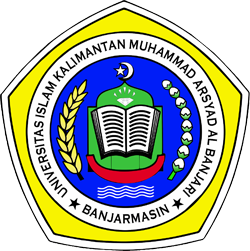 UNIVERSITAS ISLAM KALIMANTAN MUHAMMAD ARSYAD AL BANJARIDAFTAR TUGAS-TUGASMata Kuliah		: ………………………………..Kode Mata Kuliah	: ……………………………….SKS			: ……………………………….Fakultas		: Keguruan dan Ilmu PendidikanProgram Studi		: Bimbingan dan KonselingSemester / Kelas	: ……….. / …………………….Dosen Pengampu mata kuliah,………………………………NIK. ………………………..Pertemuan ke-Sifat TugasDeskripsi TugasKetentuan Pengerjaan/Cara MengerjakanTanggal MulaiTanggal Pengumpulan